Title:  Training Guide IntroductionRecommended Time:  1 hourPrimary Audience:  Patrol OfficersModule Goal:  Through classroom instruction and discussion, introduce the training modules included in the ICAT Training Guide. Required Materials:  Digital presentation (Power Point, video); lesson planLearning Objectives:  At the completion of this module, students will be able to:Describe why this training is important and needed.Describe the key elements and focus of the ICAT Training Guide.Articulate how ICAT is designed to make the job of patrol officers safer and more effective when responding to many critical incidents, in particular those involving subjects in a behavioral crisis who are acting erratically and who are either unarmed or armed with a weapon other than a firearm.Table of ContentsIntroduction and welcome	3Why this training?	4What the training covers	10Learning Activity - (Optional Video)	13Introduction and Welcome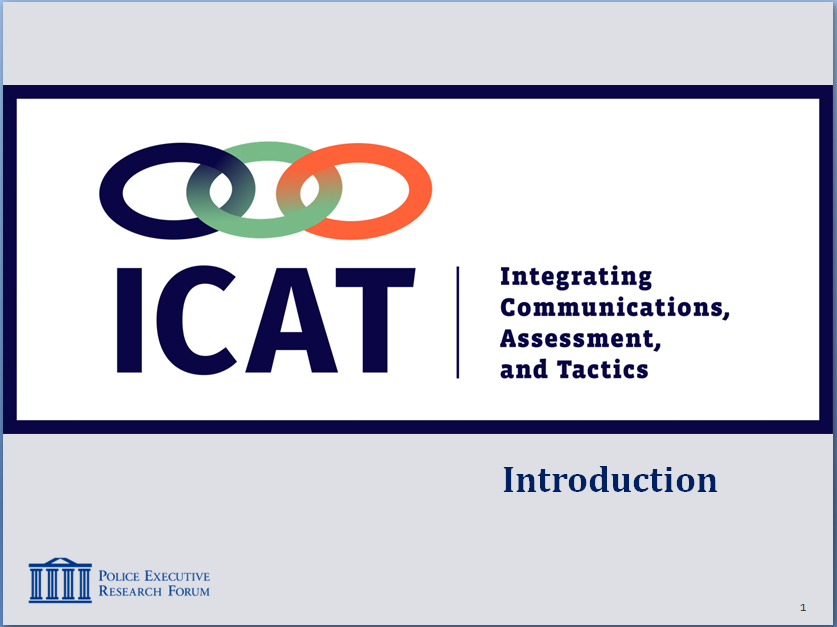 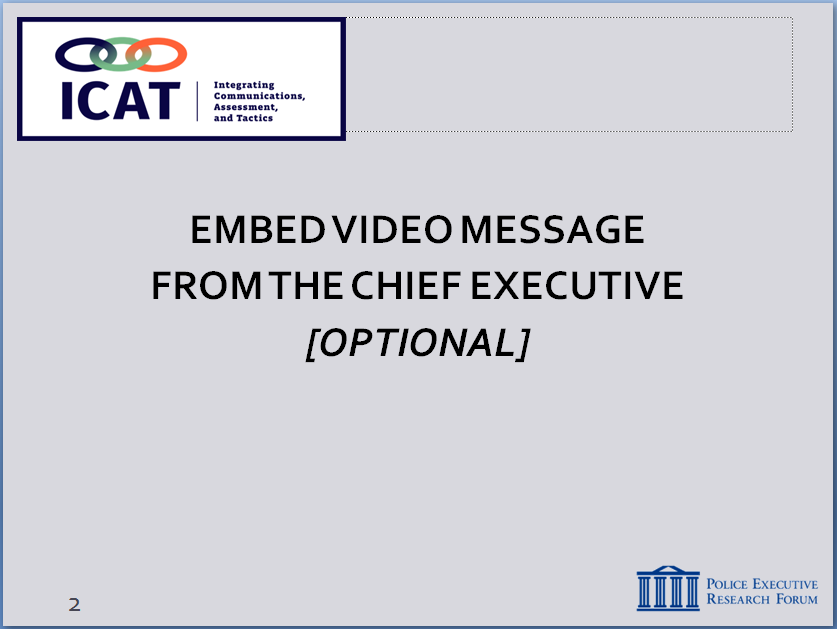 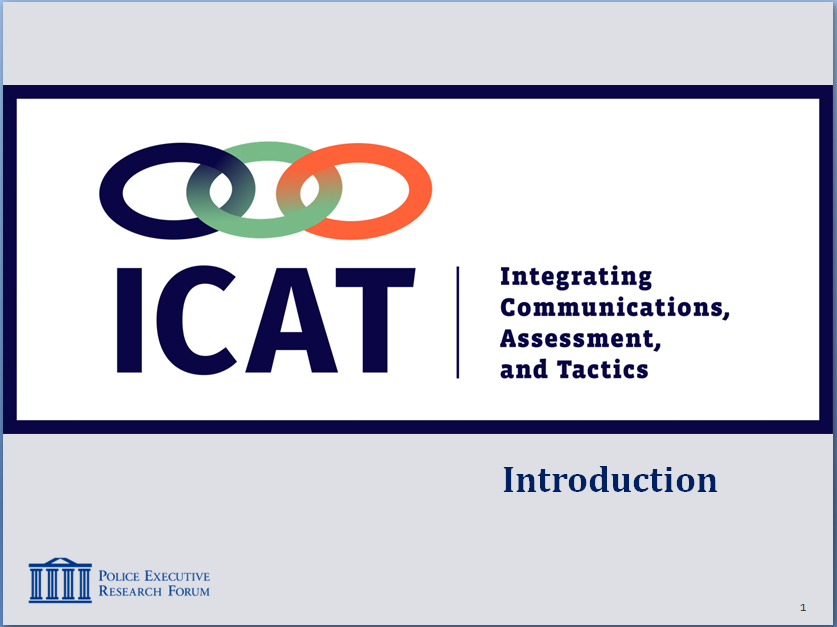 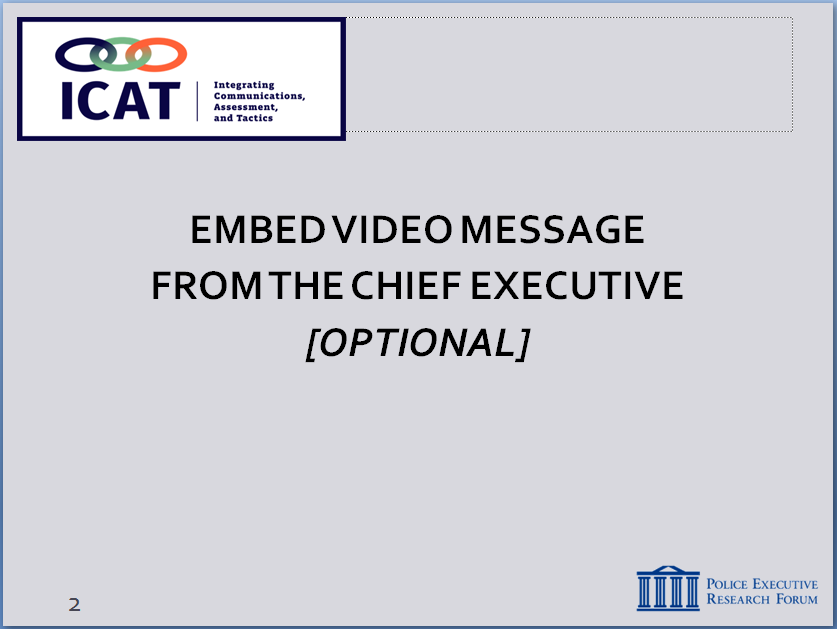 RecommendationOne way to open this Module is to engage the class in a brief, facilitated discussion on the big-picture issues confronting policing today. This can break the ice and get people talking about the difficult issues facing police today. Here is a possible example.
Welcome students – lead a facilitated discussionWhat is the biggest issue facing law enforcement today? What are we getting the most criticism about?Use of force Breakdown of police-community trustIs that criticism fair?In some cases, yes. But in others, probably not. There is a “new normal” – a controversial incident in one jurisdiction can affect all of law enforcementAs a profession, can we do some things differently? Should we strive to do better?That’s the backdrop for this trainingConfronting difficult issues facing law enforcement Exploring options on how to make your job safer and more effectiveGo over ground-rulesDiscussion and participation … this is “hands-on” training – in the classroom and in scenariosBe open-minded to new conceptsBe respectful of one another and others’ ideas
RecommendationTo demonstrate executive-level support for ICAT, it is recommended that the agency chief executive (or high-ranking official) deliver a welcome message, either in person or via video.
Welcome message from the chief [OPTIONAL]	Why this training?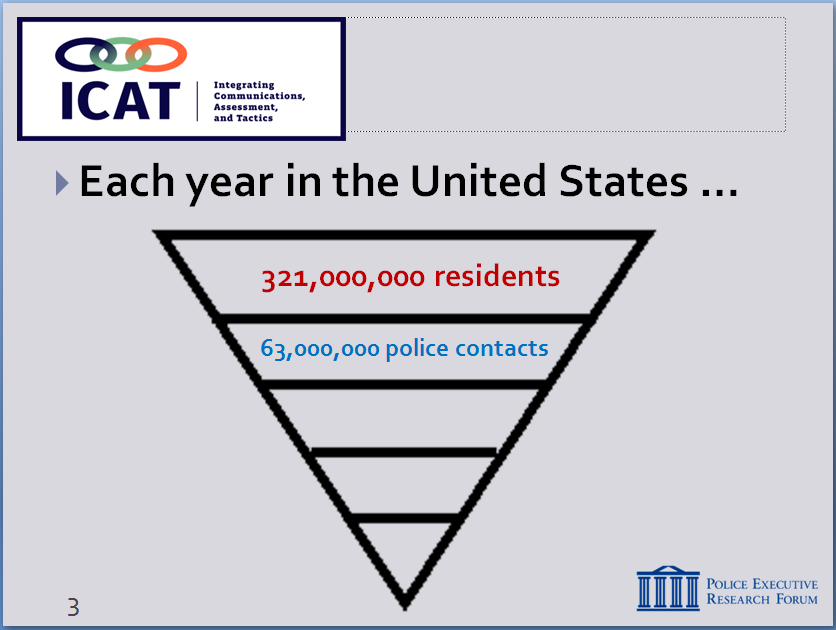 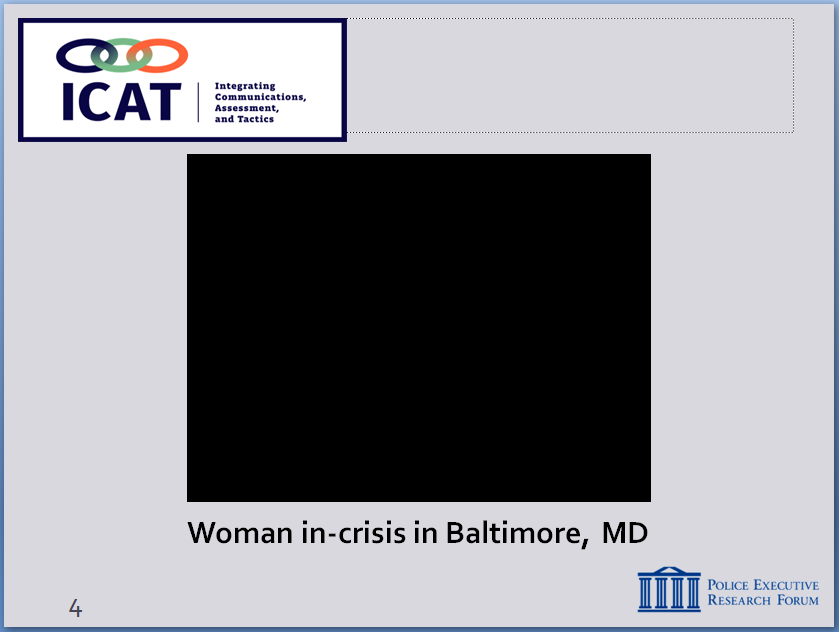 First, it’s important to put these issues in some context Approximately 253.5 million people in the U.S. age 16 or older. Each year, about 53.5 million face-to-face contacts with the police – nearly half are traffic stopsBecause most of these contacts with the public are “routine,” cops can become complacent. We tend revert back to the solutions that have worked for us in the past.  This training is important because not all contacts are “routine.” There are other, more complicated encounters, which require officers to identify critical incidents and use their communication and tactical skills to safely solve the problem.Oftentimes, the best tools that we have are our ears and our mouth. They’re not on our belt.ICAT is intended to highlight those strategies and solutions for when critical encounters require more than just reverting back to what has helped us get by in the past.Let’s take a quick look at one such encounterRecommendationTwo reminders prior to showing this and other videos:Set up the video; provide some background information and context about the location, call for service, etc.Remind students that the videos are not meant to be “good” and “bad” examples; the purpose is not to judge or second-guess the officers’ actions or render a grade. Rather the videos illustrate the real-world challenges officers face. The purpose is to generate discussion on how these challenges might be handled as safely and effectively as possible. In every video, there will be elements or actions that students will have problems with. That’s fine; none of the videos is “perfect.” Ask students to focus on the “teaching moments” or “lessons learned” based on the Training Guide.
Baltimore, MD video For context, the video that we’re about to show you happened in 2017. We all know what happened in Baltimore with the riots after the Freddie Gray incident.  However, the Baltimore Police Department had not conducted scenario-based training in 5 years because of a live-fire accident.  Baltimore started doing ICAT training over a year ago and began scenario-based training again.  Members of the Baltimore Police Department say that the outcome of this encounter, shown in the body-worn camera video, never would have happened 3-4 years ago.  It likely would have ended very differently.March 28, 2017 - Daytime Officers and EMS workers respond to a scene where children report their mentally ill mother threatened to stab them and is currently cutting herself with a knife in her kitchen Show videoLead a brief discussion: possible questions ….Do we see enough videos like this on the news?Is that representative of many of the 53.5 million contacts officers have with citizens each year?Caring … compassionate … protecting lifeSolid communications skills, tactics, teamwork (we’ll touch on those throughout this training)That’s what much of policing in the U.S. is all about – important to remember that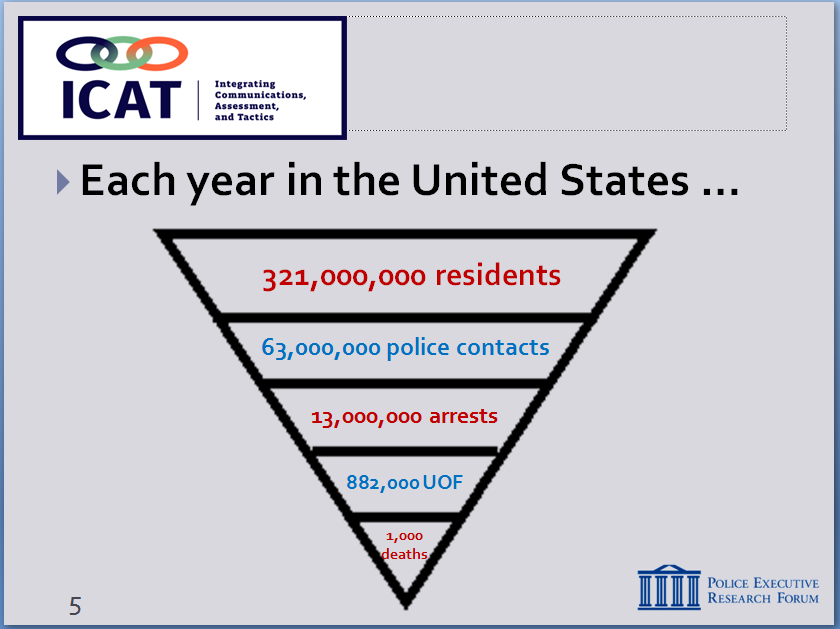 Some additional contextOf those 53.5 million contacts each year …About 10.7 million arrests (FBI: 2015)Estimated 985,000 instances in which police use some level of force (less than 2% of all encounters) – most involve low levels of force Approximately 1,000 fatal uses of force a year Bottom line: each day, police officers handle hundreds of thousands of calls for service – they do so professionally, often heroically and without forceOf those 1,000 deadly force cases a year, approximately 60% involve subjects with firearms – officers have very few options in these situationsThis training focuses on the remaining 40% (people with knives, blunt objects, etc.) … these are challenging, often dangerous encounters, but ones where officers often have more options Let’s take a look at one example ….RecommendationAgain, remember to … Set up the video; provide some background information and context.Remind students that the videos are not meant to be “good” and “bad” examples; the purpose is not to judge or second-guess the officers’ actions or render a grade. Rather the videos illustrate the real-world challenges officers face. The purpose is to generate discussion on how these challenges might be handled as safely and effectively as possible.These officers are responding to this call consistent with the way we’ve historically trained our officers to respond.  Throughout this training, we will explore options on how to approach these situations safely and effectively.  Background on the callHappened in St. Louis, August 2014, 10 days after Ferguson – tensions high, rioting and violenceTwo calls to 9-1-1 reporting a male had taken drinks from a convenience store and was pacing in front of the store with a knife 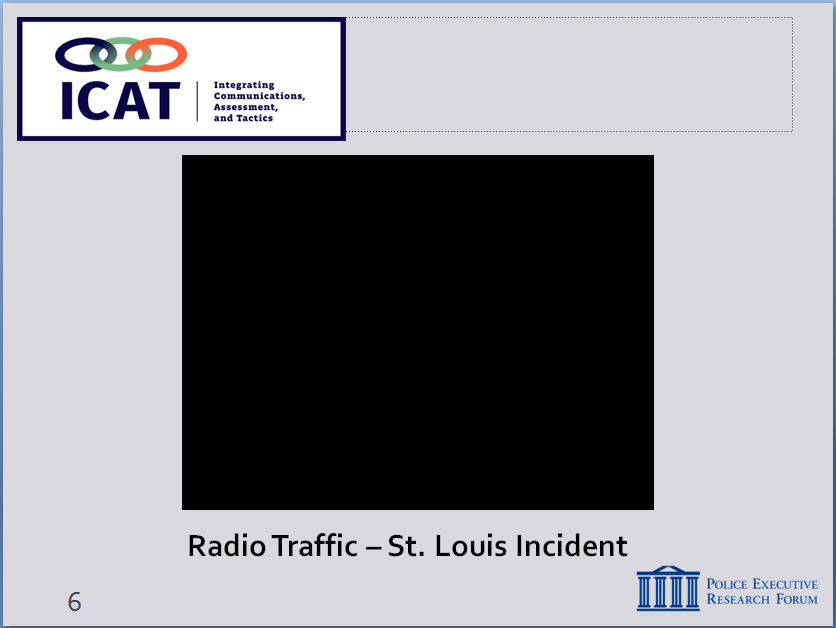 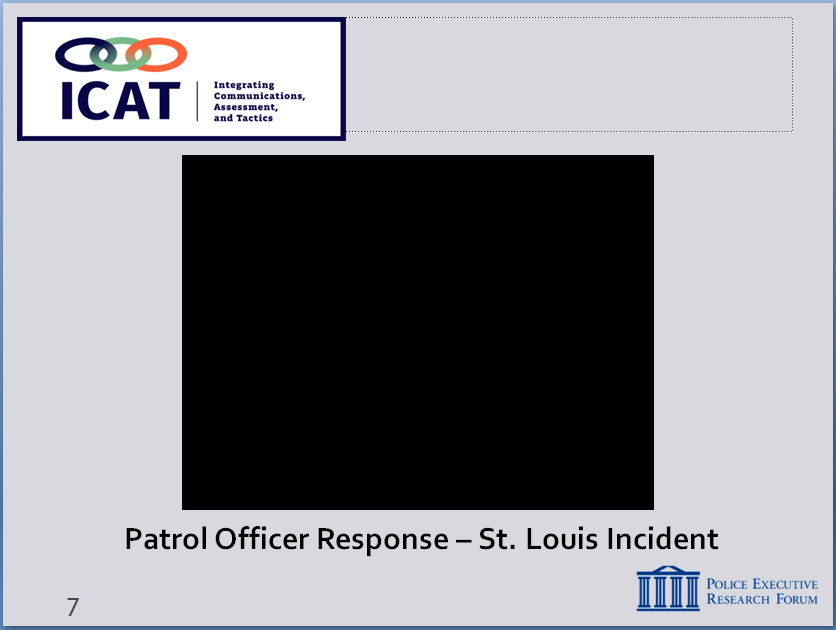 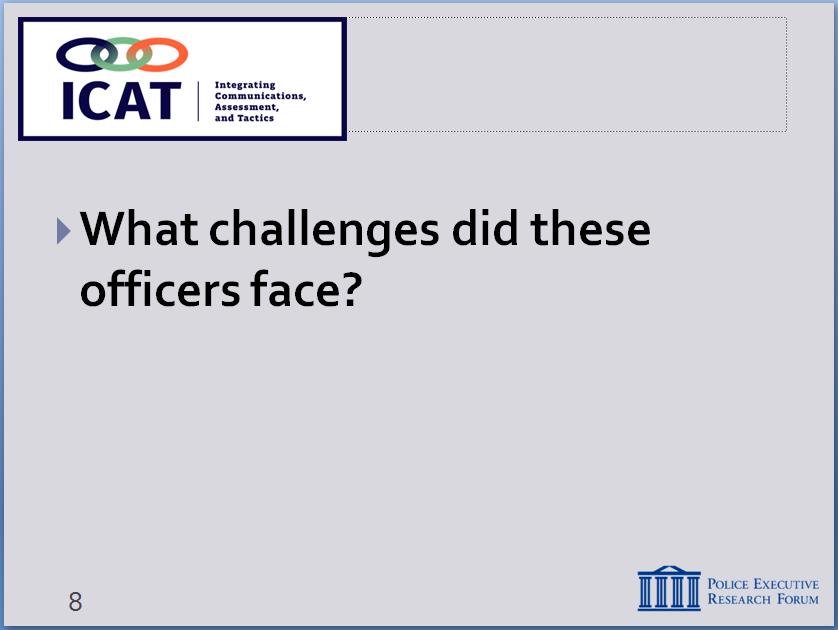 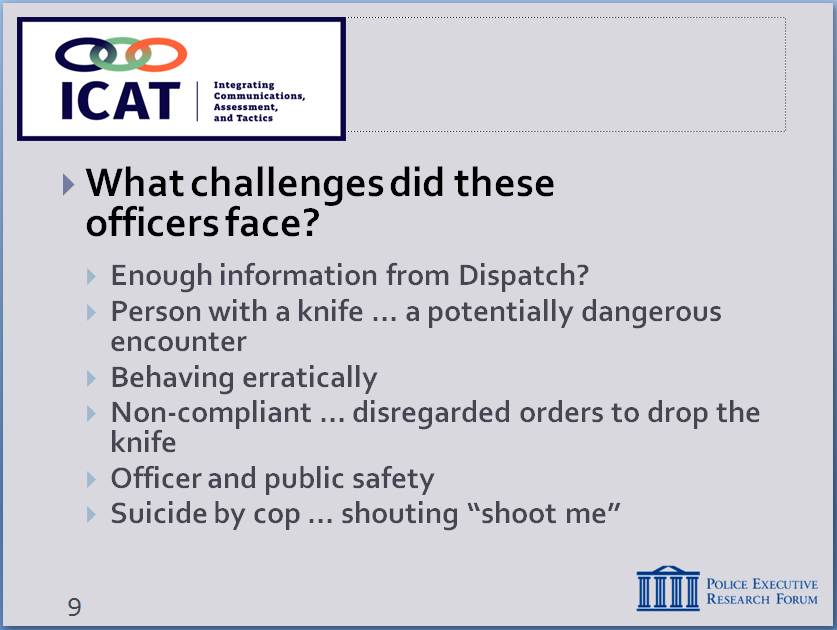 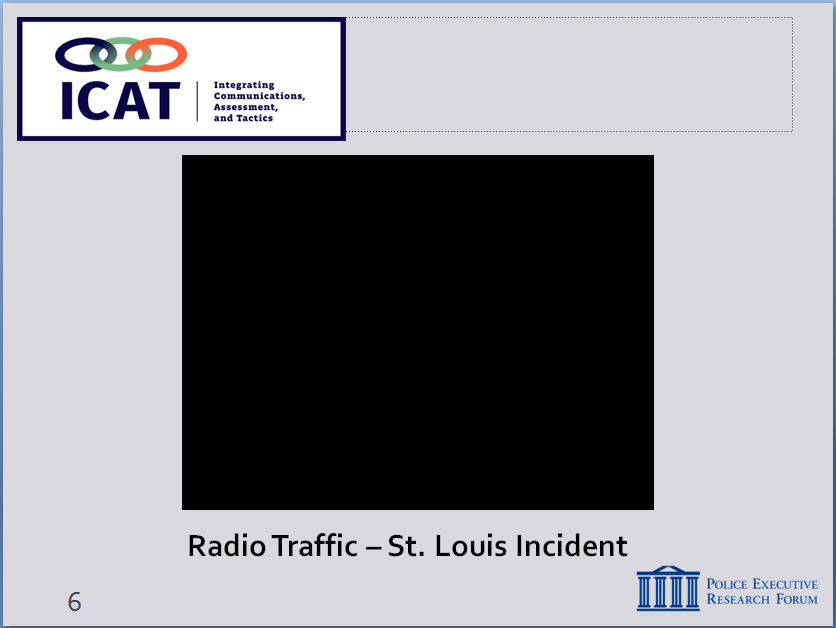 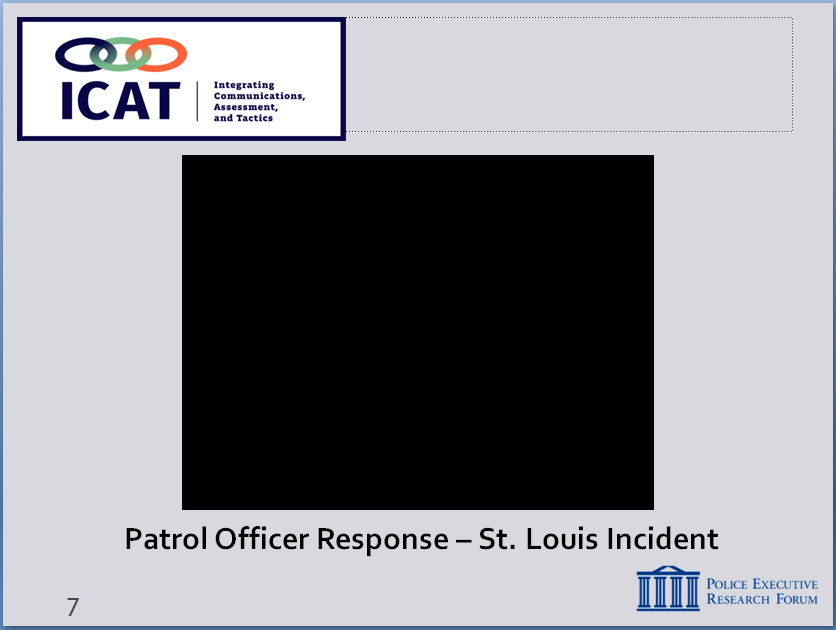 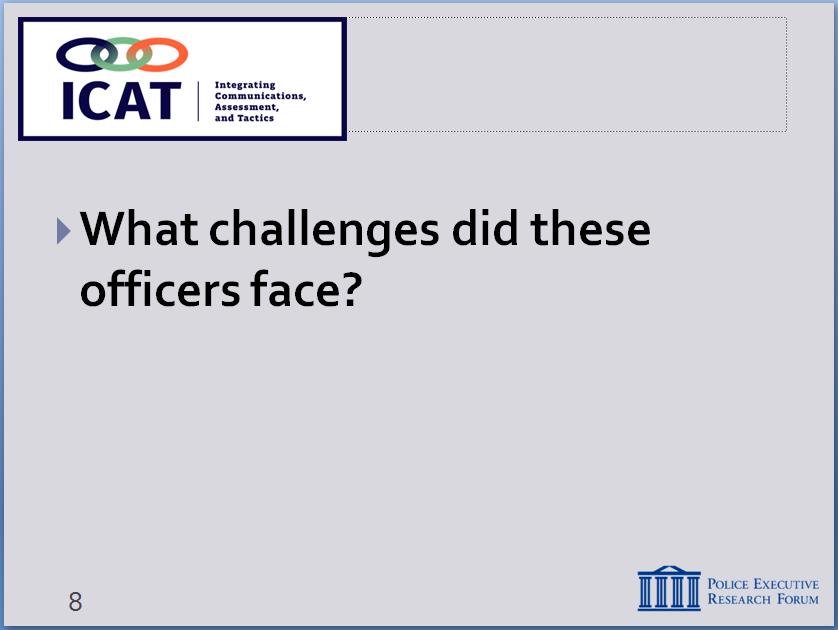 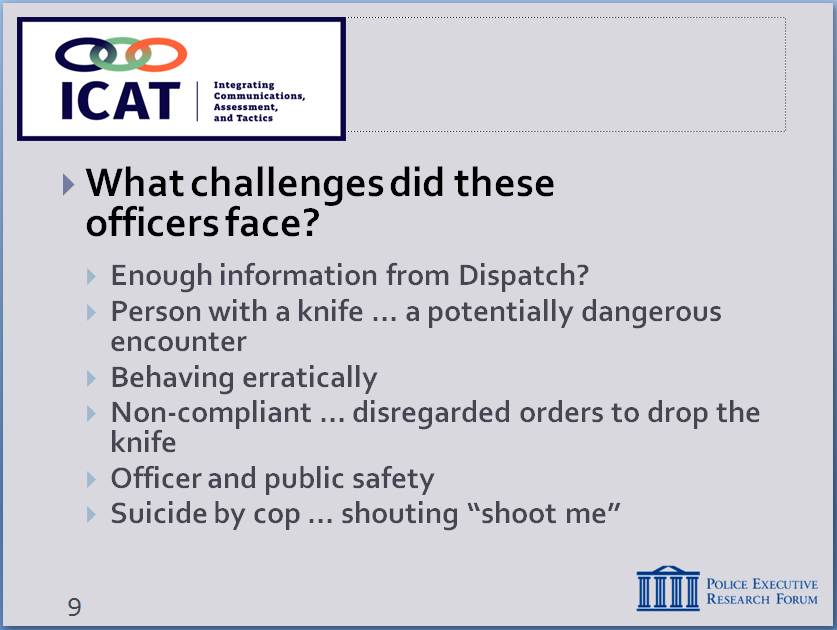 Play 9-1-1 calls and radio traffic (4 audio files)The incident was captured on cell phone videoPlay video[NOTE: this video stops right before officers shoot]What were these responding officers faced with? 
Lead a brief facilitated discussion (Slide #8)
Then, summarize – (Slide #9)A complex, dynamic event Did officers get enough information from Dispatch? Person with a knife – potential danger to officers and publicPerson behaving erraticallyWhat does his behavior tell us?Was this person in behavioral crisis? (Turns out subject had history of mental illness)Person was non-compliantDisregarded orders to “drop the knife?”When that fails, what else can we say?Officer and public safetyDid officers create and maintain a safe distance?Adequate cover? What about the safety of bystanders? “Suicide by cop” Man shouted “shoot me” What does that tell us? And what do we do?What else might these officers have done? What additional information/resources would you have wanted?How might you have approached this differently?What outcome would you have wanted?These types of encounters are not easy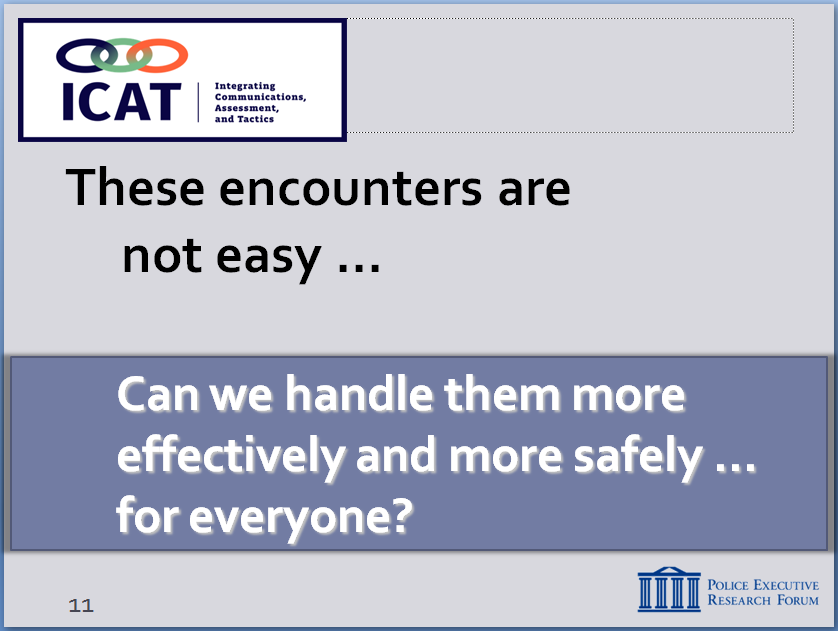 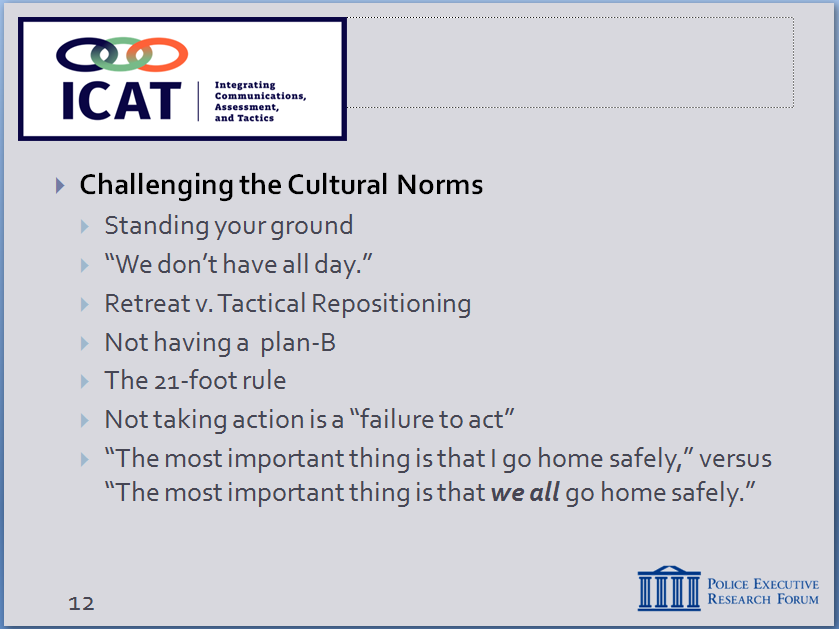 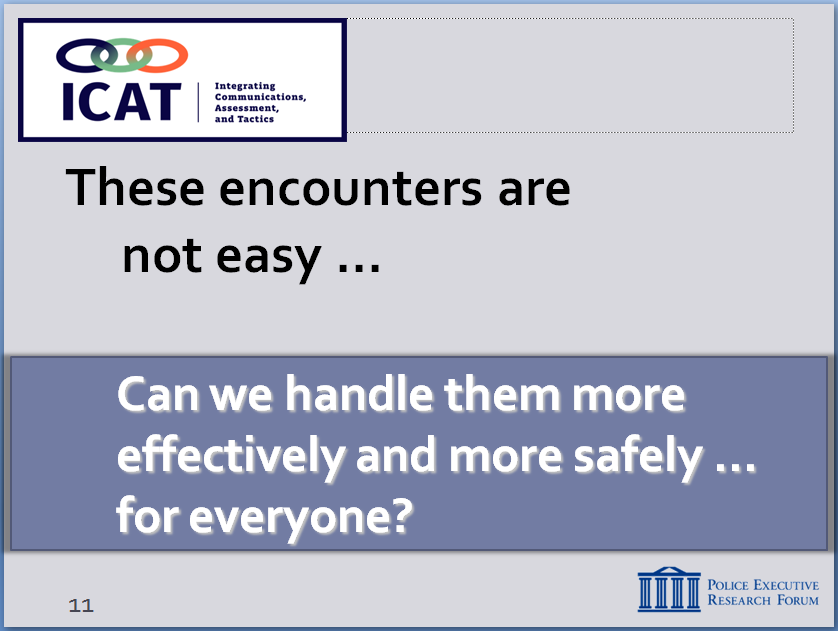 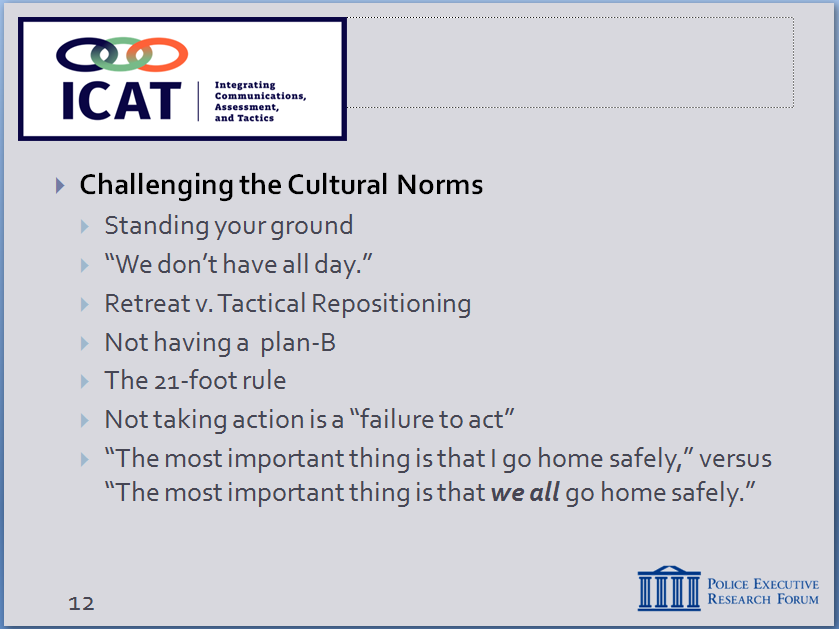 Traditional police training has taught officers to do essentially what those two officers did – respond immediately, give commands, take charge of the situation, hold your ground, and end the situation quickly to move on to the next call for service.This is a “culture of speed.”  That approach often worked in the pastBut today, we are dealing with …A more defiant, non-compliant, even disrespectful publicAlso, a sizeable number of people who are suffering from mental illness or behavioral crisis – people who don’t respond to police commandsBystanders videotaping what we do – adds another “wild card” This training challenges some of the traditional thinking and cultural norms about our response to these types of encounters – and it proposes some new ideas and different approaches. By the end of this training, we want you to be able to view this incident in a different lensIt asks the questions …Can we do things differently, more effectively and more safely for everyone – officers, the public and the subject?It’s certainly a much better day when we don’t have to fill out paperwork.Can we think differently about some of our conventional ways of thinking? “We don’t have all day.”In many of these instances, time is on our side.Like a football coach in the last two minutes of a game, if we can extend the clock, we might be able to get additional resources to the scene.Using the concept of “tactical repositioning” to your advantage (e.g., to gain cover, improve sight lines, etc.) – and recognizing that this is not retreating and running away.The “tactical mambo” versus “standing your ground” in certain situations where moving is an optionThe idea of moving and adjusting your positioning with the subject instead of planting your feet.Having a Plan BFor example, what do you do if your Taser doesn’t work?Discarding the notion of the “21-foot rule” and replacing it with the idea of a “reaction gap”Not an automatic “kill zone” – but rather a flexible reactionary gap to help officers maintain a safe distance and keep their options open.The notion that you will be penalized for “failure to act” if you don’t take direct and immediate action.Do you need to enter a room if the subject inside hasn’t committed a crime and isn’t a danger to others?How do you handle situations in which a person is a harm only to themselves?The idea that the most important thing is that you “go home safely.”Yes that’s very important. But isn’t it just as important for everyone to go home safely, both the public and your fellow officers?In short, this training is about creating more optionsSlowing down situations like this one in St. Louis, whenever possibleGiving you more tools and skills to resolve them without having to resort to lethal force, if possibleWhat the training covers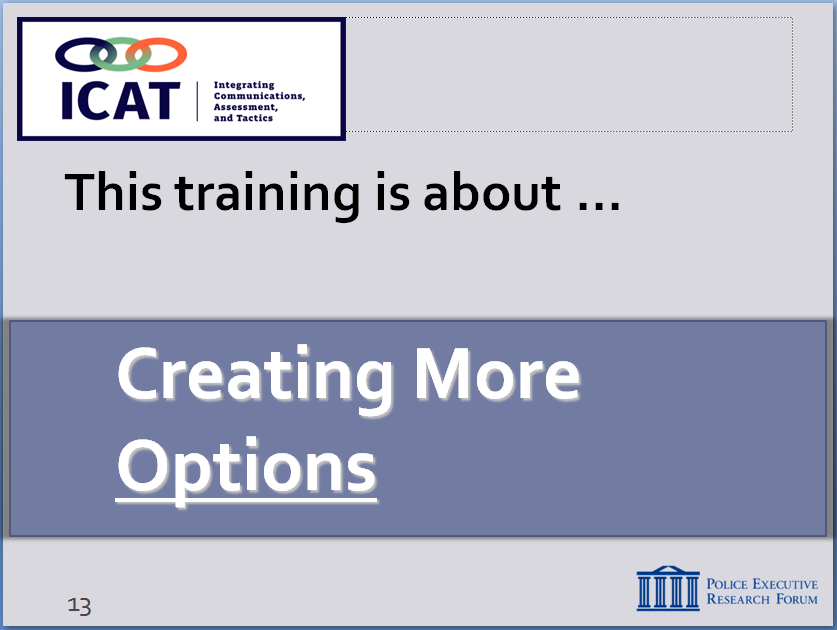 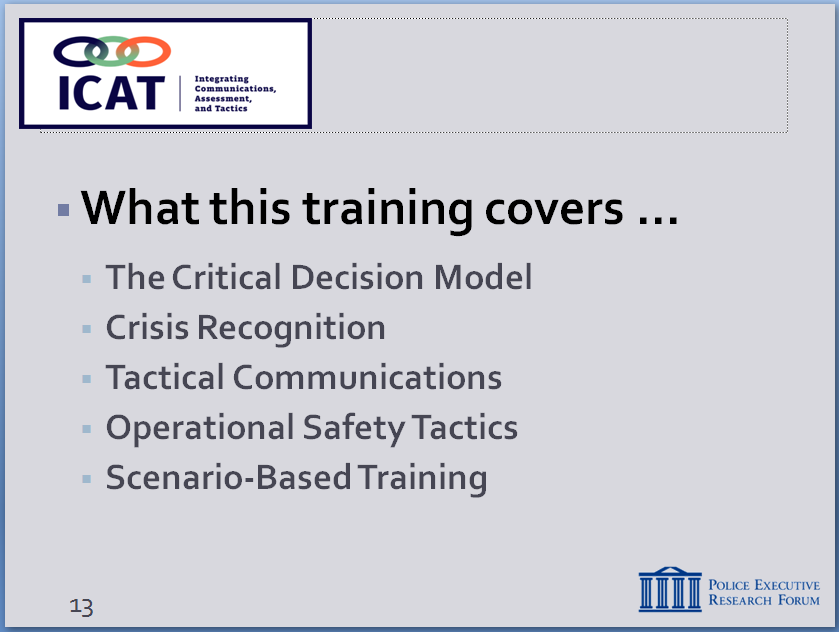 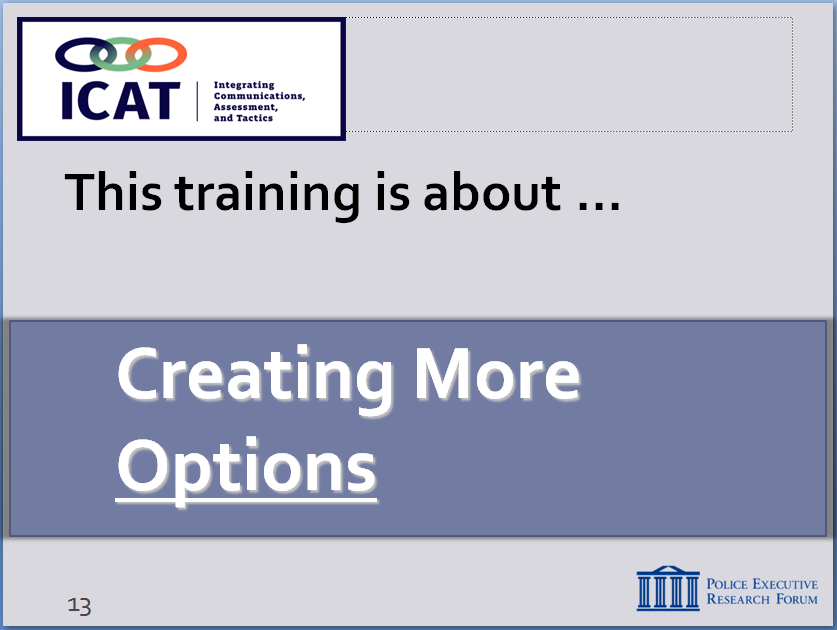 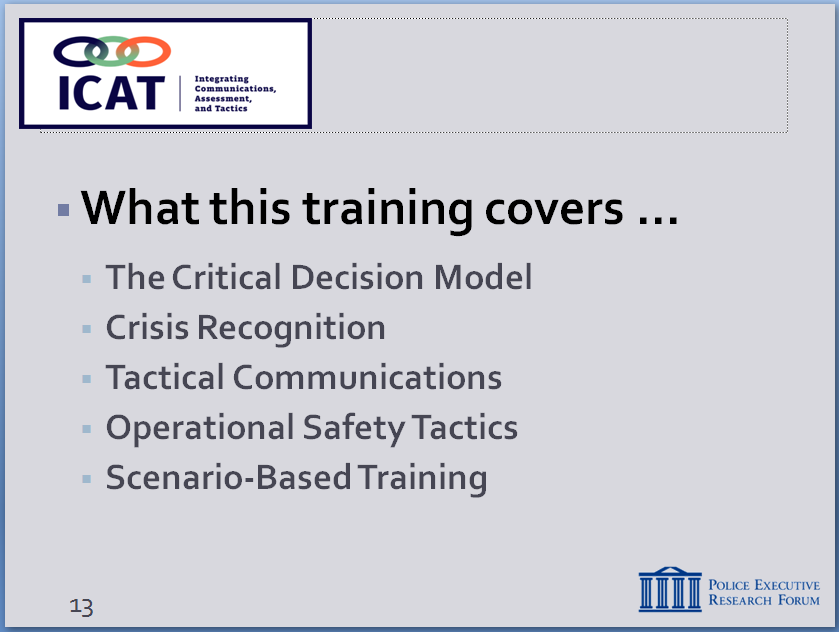 Module 2 will discuss decision making and the Critical Decision-Making Model, a tool to help you critically think your way through an incident, from the time you first receive a call-for-service to when you finally clear the sceneModule 3 will talk about crisis recognition to help you identify some of the common traits of a person in-crisisModule 4 will provide strategies for communicating tactically, to help you successfully respond and communicate to a person in-crisisModule 5 will cover the tactics to keep you safe, and hopefully prevent a critical incident from escalating to a deadly use-of-force incident  Module 6 stresses the integration of these skills by providing scenario-based training examplesThese are skills you already use, own, and depend on, on a daily basis: ICAT integrates those skills … emphasizes the importance of using them in tandem Also, the importance of teamwork, responding and working as a team (e.g., contact and cover roles, positioning, etc.).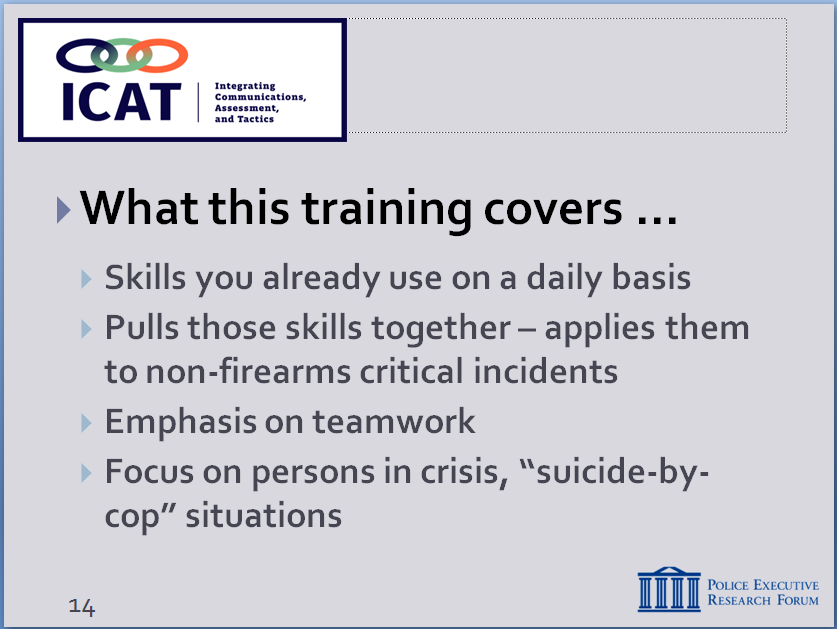 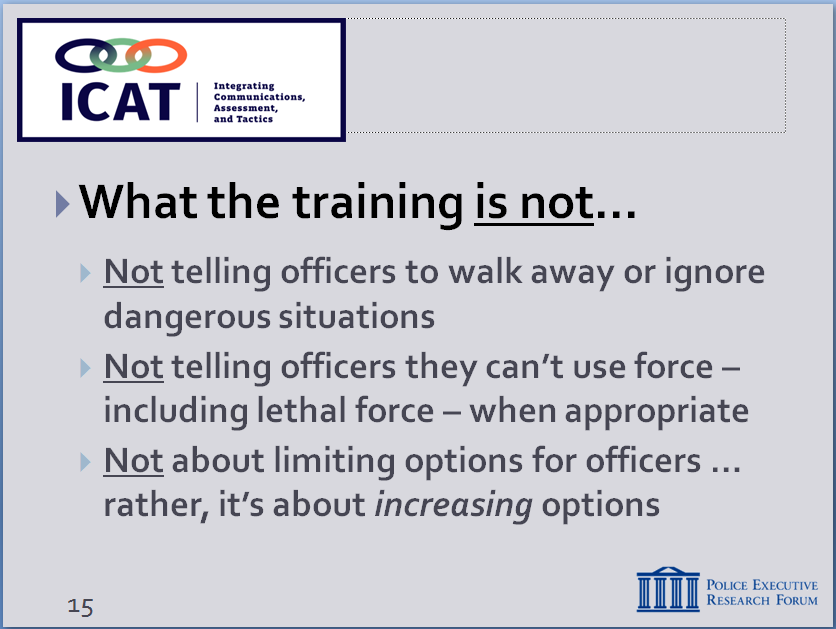 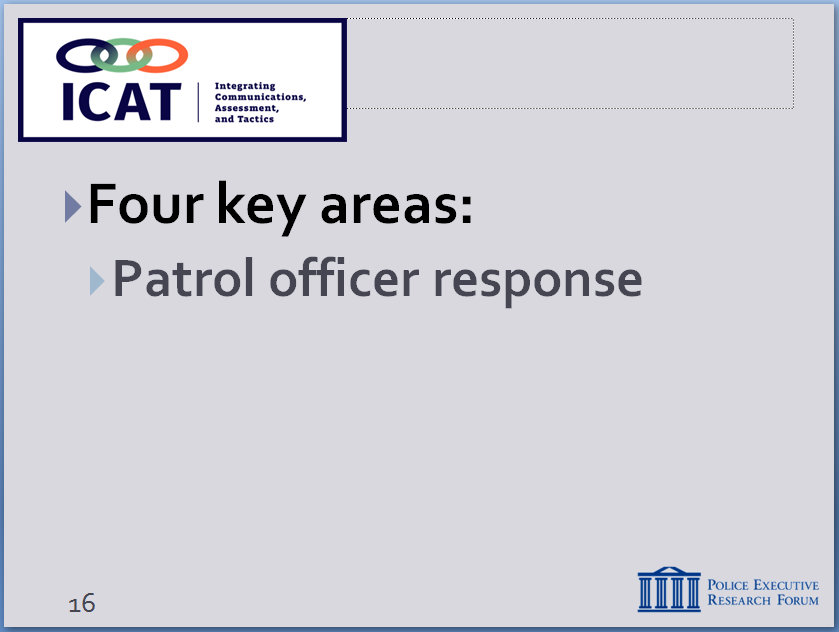 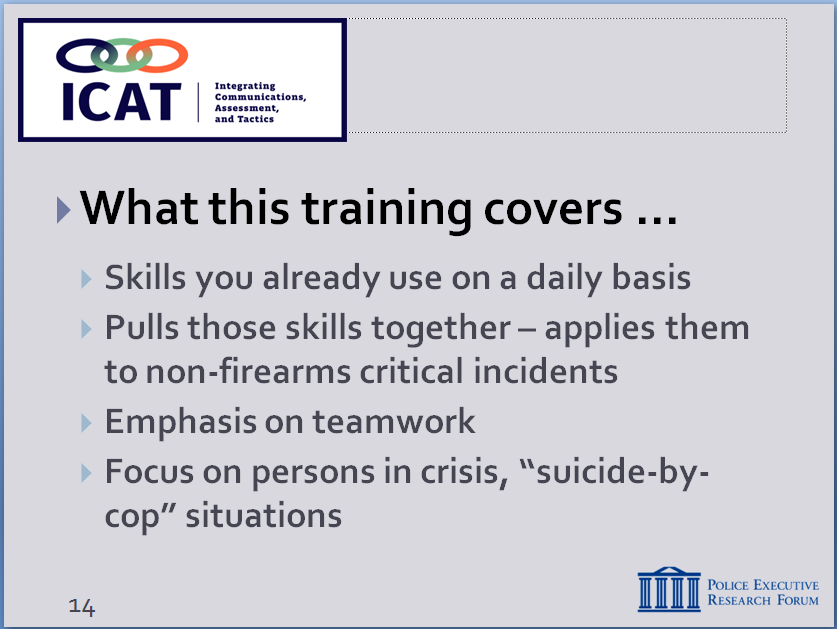 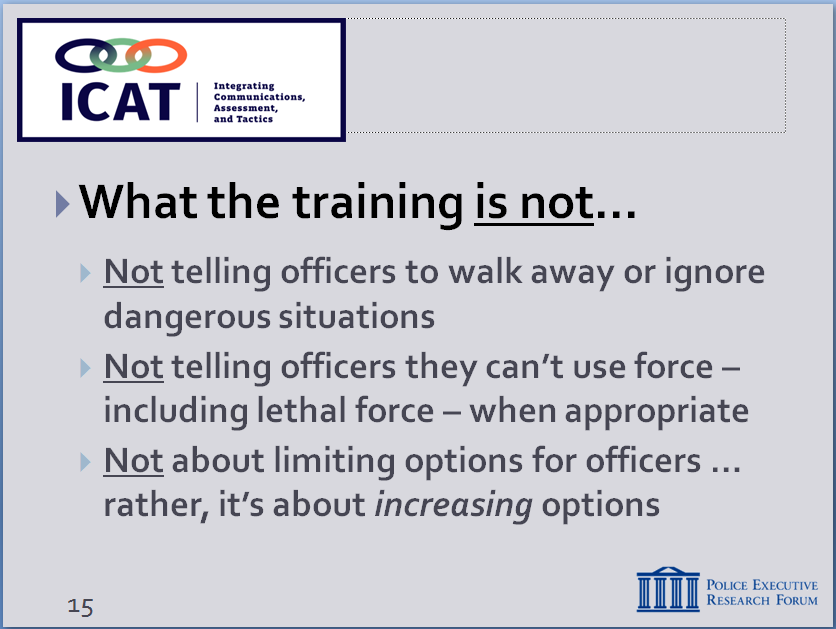 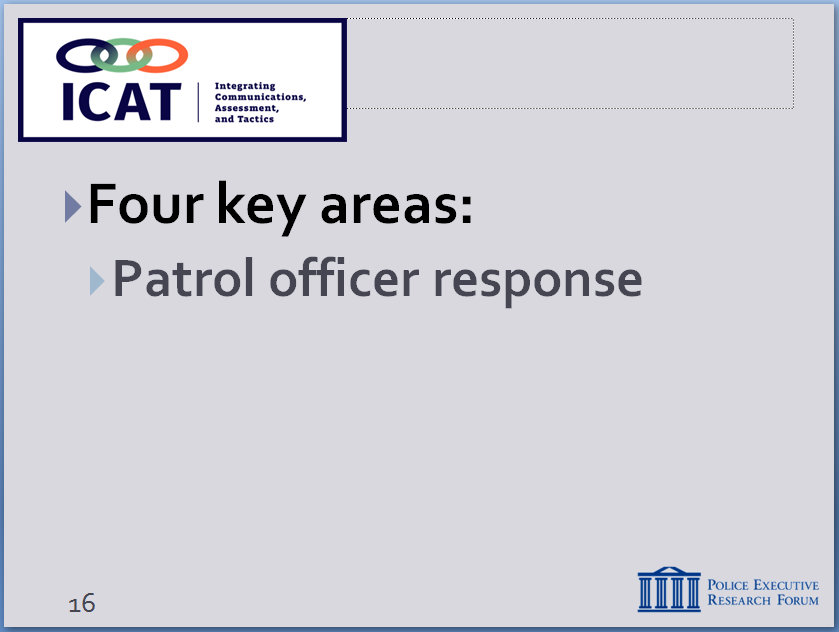 Focuses on situations involving persons with mental illness or in behavioral crisis … plus, “suicide-by-cop” situationsWhat the training is notNot telling officers to walk away from dangerWe are not trying to put you in an unwinnable situationNot telling officers you can’t use force, including lethal force, when appropriate Not taking away or limiting options for officers … rather, trying to increase options, which enhances safetyTraining focuses on four key areas:Patrol officer response – not SWAT or other specialized units (although ICAT builds on SWAT best practices)Patrol is typically the first ones on the sceneFirst few minutes of the encounter are often crucial to a safe resolutionGoal may be to stabilize the situation – not necessarily resolve it right awayOften means “buying time” … so supervisors, additional resources, specialized units can respondSupervisors: you need to give officers time to work these situations – not every incident can be handled quickly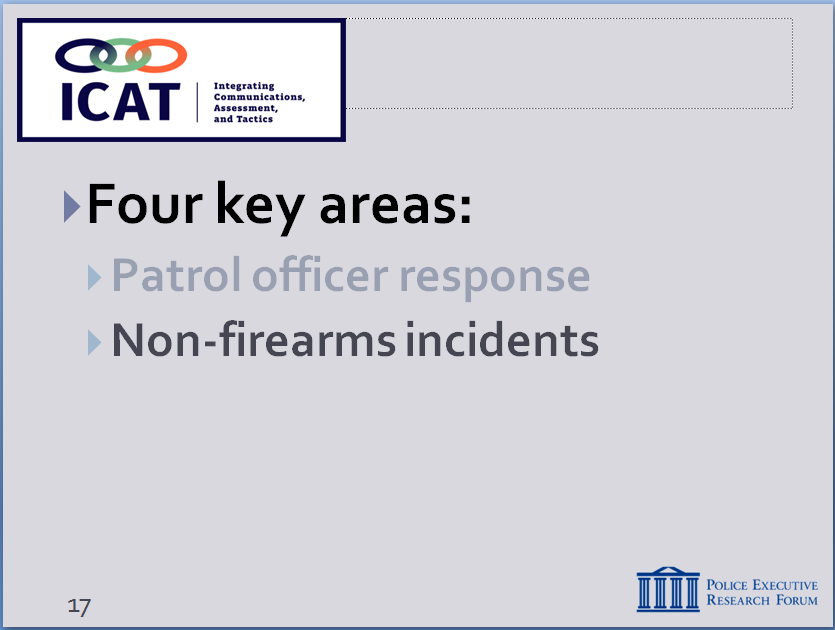 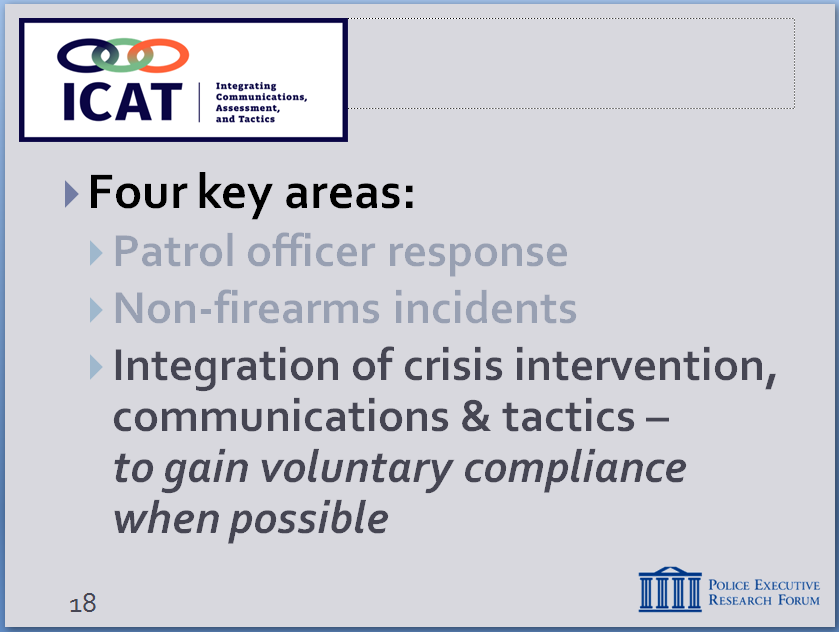 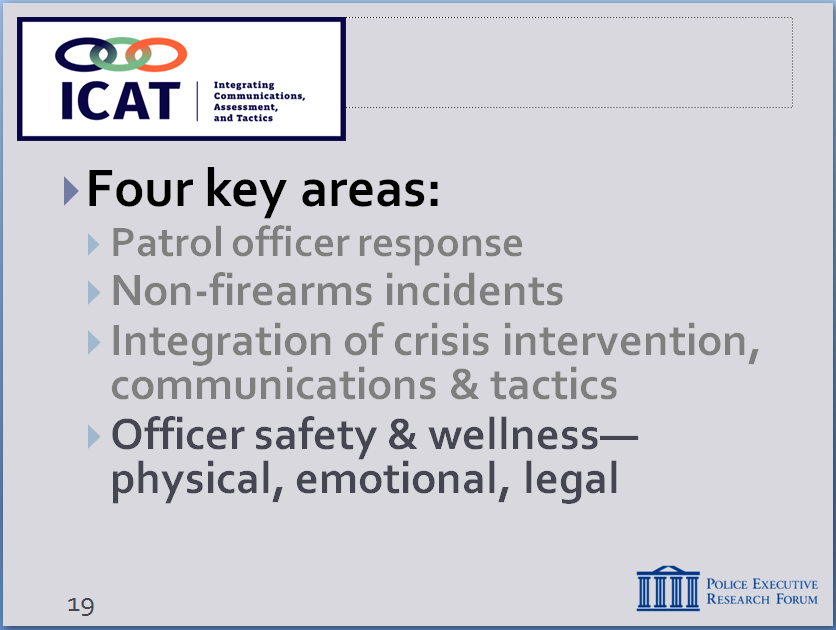 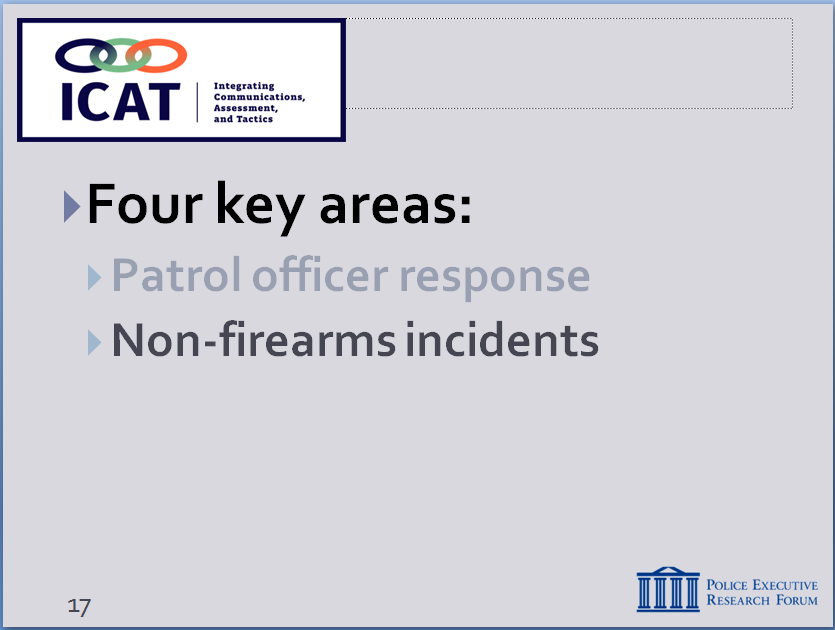 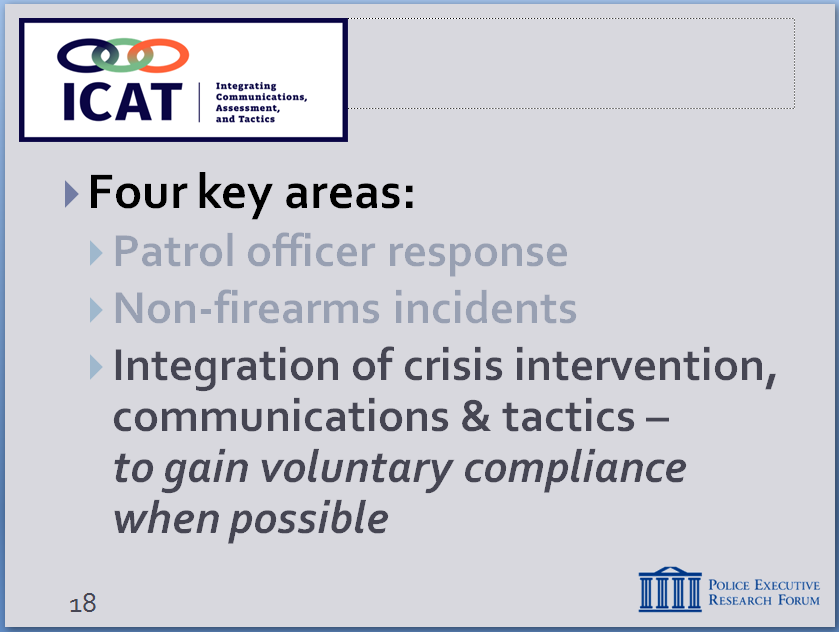 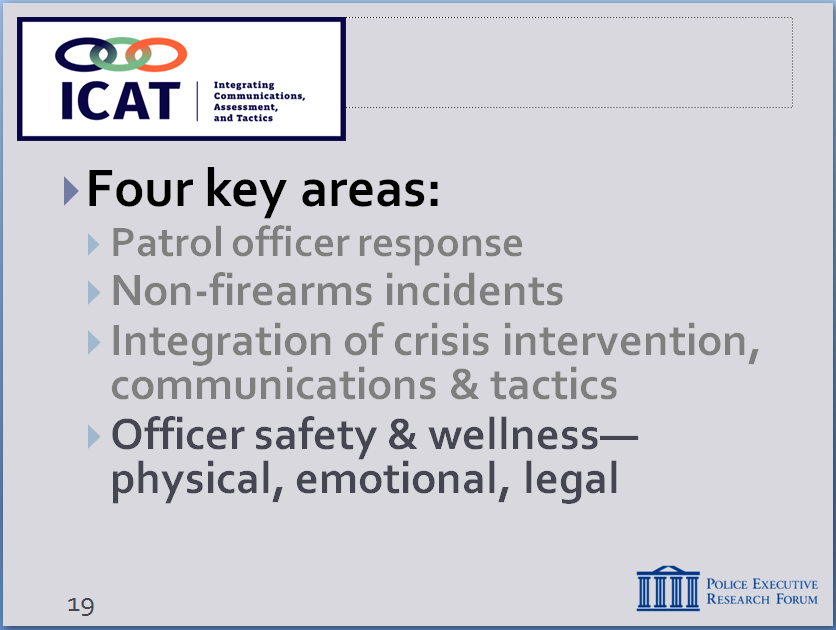 Incidents that do not involve firearmsAbout 60% of fatal OISs involve subjects armed with guns. Officers have few options other than lethal force in these instances. Focus of this training is on the remaining cases (almost 400 in 2017) where the subject is unarmed or armed with a weapon other than a firearm (knife, bat, rocks, etc.)Many of these encounters are dangerous – not minimizing that, but the threat is differentSome can be safely resolved without the use of deadly force – that’s the focus of this trainingIntegration of skills – crisis recognition, communications/negotiations, and tacticsTaking key skills from each discipline – then putting them together as part of an overall response strategyGoal: Influence behavioral change to gain voluntary compliance (when possible)– officers need a wide range of skills to confront and stabilize often chaotic scenes Training presents practical alternatives to drawing service weapon and repeatedly shouting “drop the knife”  Officer safety and wellnessKeeping officers out of harm’s way (physically) by providing more options to rushing in on every callAlso, protecting officers from the emotional trauma, media scrutiny (both news media and social media), and legal troubles that often accompany an officer-involved shooting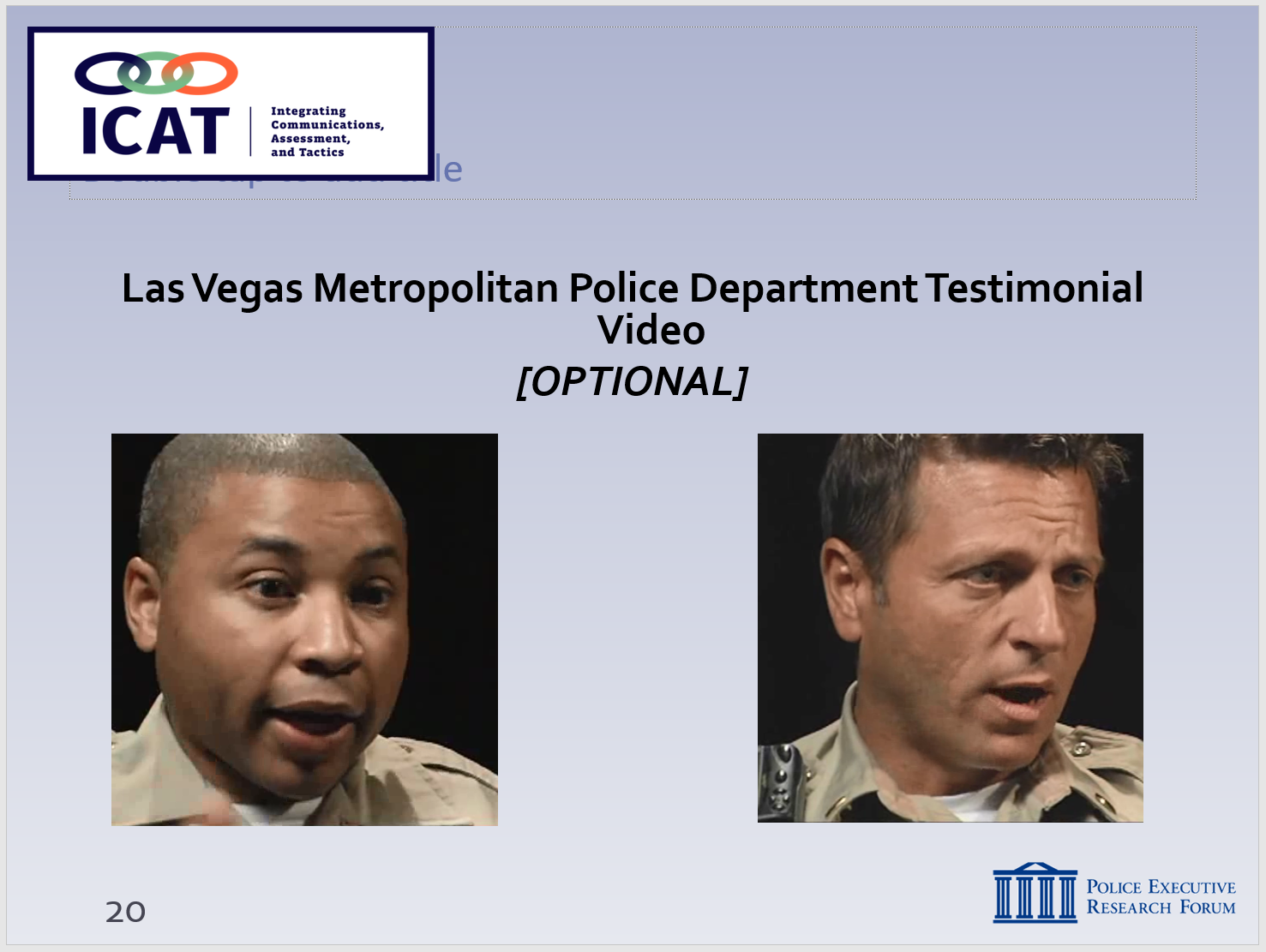 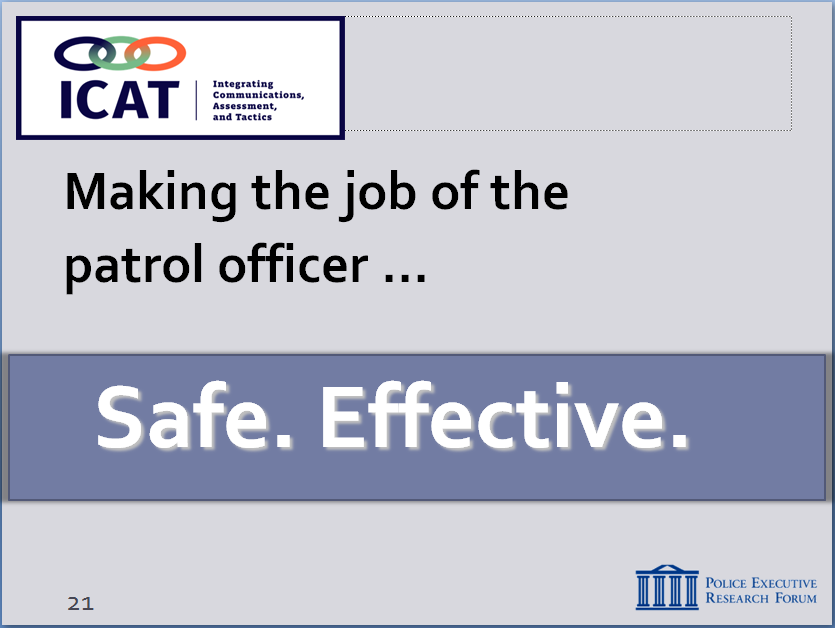 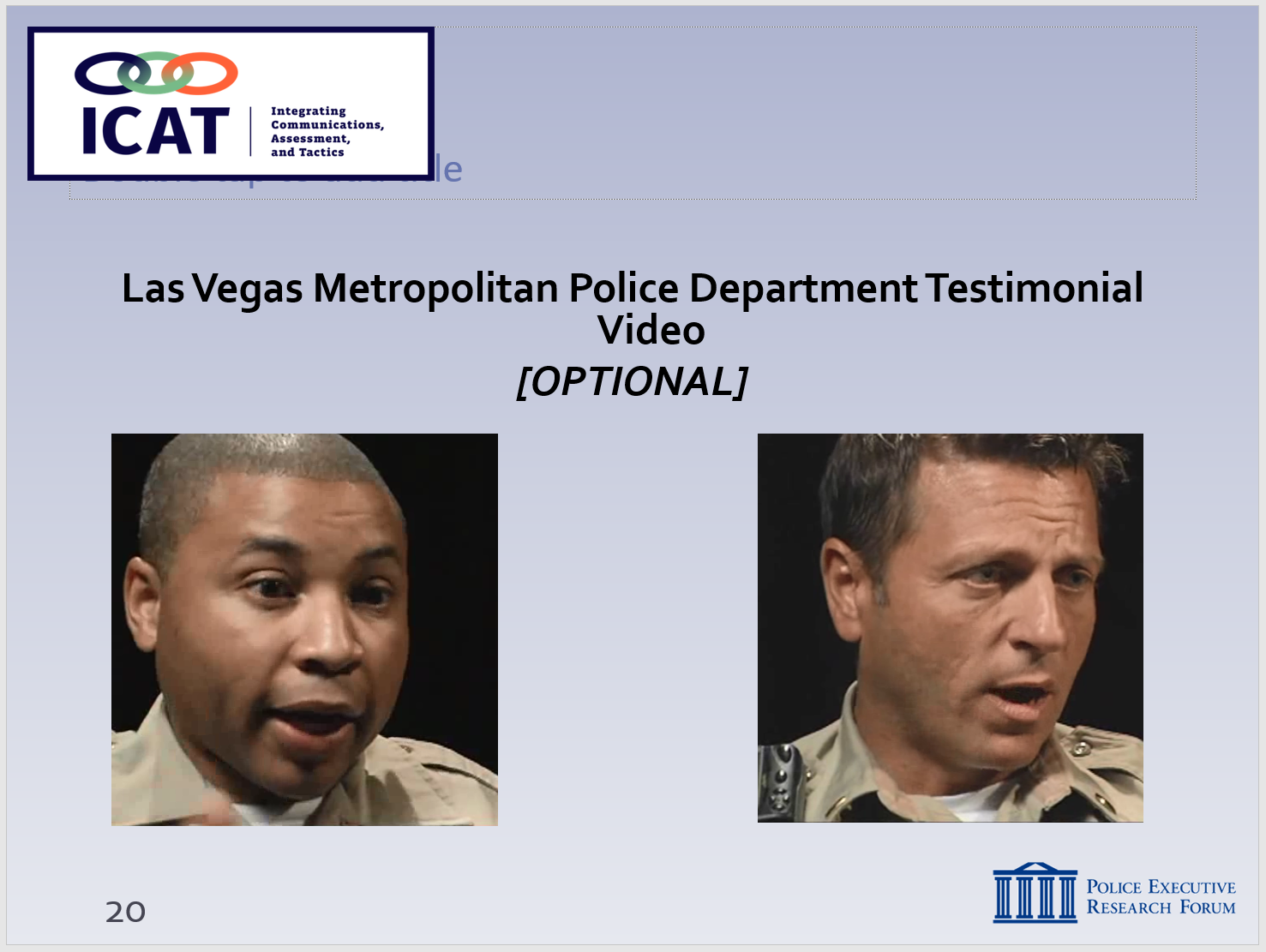 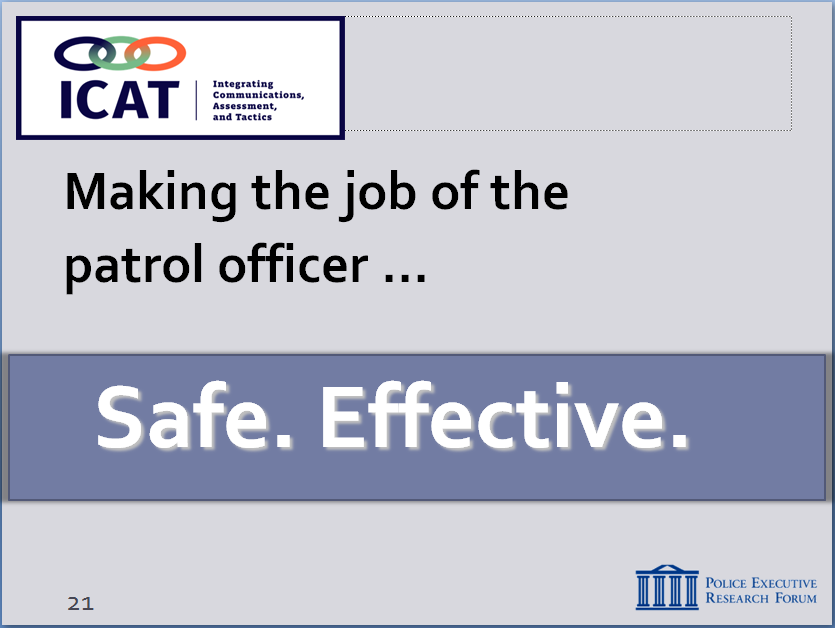 ICAT was put together using the input of hundreds of officers, supervisors and police executives from agencies across the country. They would not put their names to anything that would endanger officers – neither would PERF.Optional Video: Las Vegas Metropolitan Police DepartmentThis video is from the Las Vegas Metropolitan Police Department. It shows two officers who have been involved in officer-involved shootings. In the video the officers provide testimonials of their experience and the effect that those experiences have left with them. Bottom line: the purpose of this training is to …Make the job of the patrol officer …Safer – by avoiding situations that put officers in danger and where deadly force may be the only optionMore effective – by providing officers with more options and more opportunities to achieve safe and peaceful outcomes for everyoneMake sure you go home safely … the public goes home safely … and the subjects we deal with can go “home” as well (or to jail or treatment, as the case may be).When we do that, we also build public trust and confidence in the policeDemonstrate that we are a profession that strives for the safest outcomes in every encounter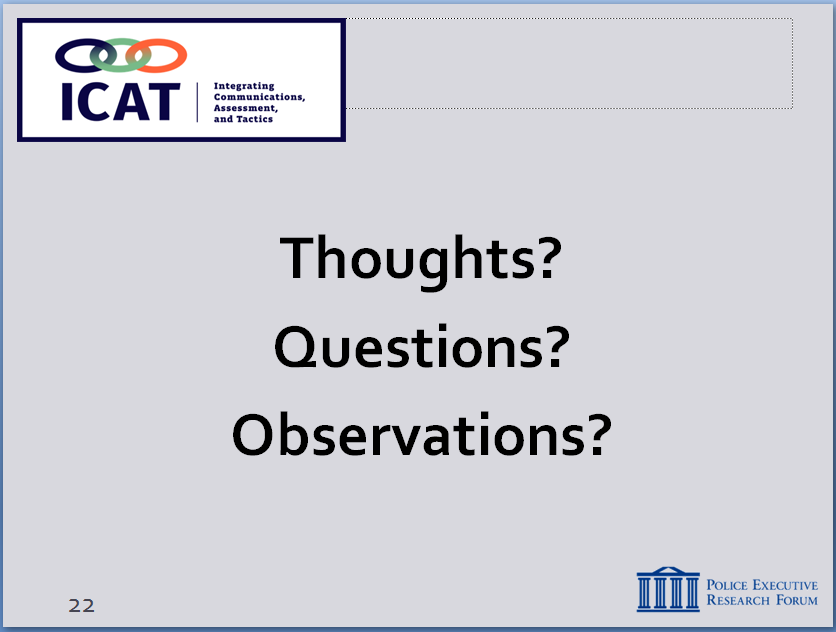 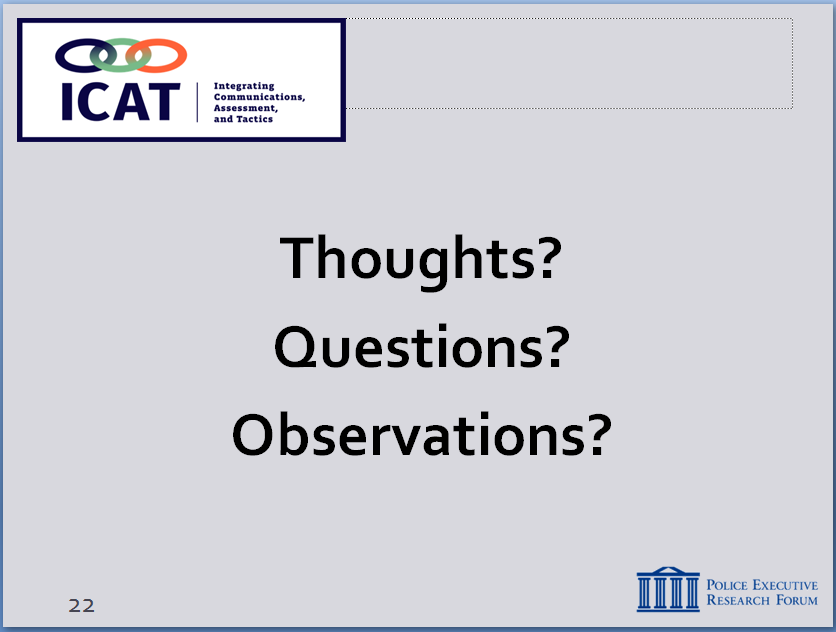 That we are committed to the sanctity of all human lifeAll of which gets to the heart of our mission, ethics and values – what we stand for as officers and as a professionThoughts? Questions? Observations?What doesn’t make sense?What concerns do you have?Anything you disagree with?Recommended Time AllocationRecommended Time AllocationRecommended Time Allocation
UnitRecommended Time 
(minutes)1Introduction and welcome102Why this training?303What the training covers204Learning Activity (Optional Video)*20TotalTotal60-80*